Volume-IICENTER OF INNOVATIVE & APPLIED BIOPROCESSING DEPARTMENT OF BIOTECHNOLOGY(Govt. of India)Knowledge City, Sector‐81, MohaliFINANCIAL BID DOCUMENT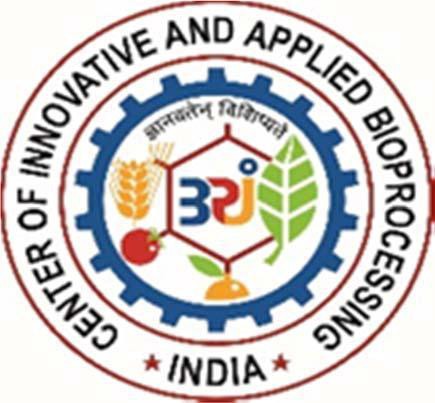 Miscellaneous Civil Work in Low Lying Area at Main Campus, CIAB, Knowledge City, Sector-81, Mohali.0TECHNICAL SPECIFICATIONS1.0 STANDARD SPECIFICATIONS TO BE FOLLOWEDThe work should be executed as per following CPWD specification and also the specification laid in tender document. In case, above specifications are not available for certain item, then the material should conform to ISI and BIS standards.Civil Engineering WorksCPWD Specification 2009 Vol. I & II along with latest correction slips. These Specifications have replaced CPWD Specifications 1996 along with Correction Slips issued on them. These Specifications cover all types of Works. The specifications are available as a printed document issued by CPWD and also in soft copy PDF Format in CPWD website.Electrical Engineering WorksCPWD General Specifications for Electrical Works Part I Internal - 2013.CPWD General Specifications for Electrical Works Part II External - 1994.CPWD General Specifications for Electrical Works Part IV Sub Stations – 2013. The above specifications shall be read with upto date correction slips (if any).(A) CIVIL WORKSWORKMANSHIP FOR THE ENTIRE PLUMBING WORK.The workmanship shall be best of its kind and shall conform to the specifications, as below or Indian Standard Specifications in every respect or latest trade practices and shall be subject to approval of the Engineer-in- Charge. All materials and/or Workmanship which in the opinion of the Engineer-in- Charge is defective or unsuitable shall be removed immediately from the site and shall be substituted with proper materials and/or workmanship forthwith.WARRANTY AND HANDOVERThe Contractor shall warrant  that all plant, materials and equipment  supplied and all workmanship performed by him to  be free from defects of whatsoever  nature before handover to the Engineer-in-Charge. All the Guarantee/Warranty certificates of all the items shall be in the name of Institute i.e., CENTER OF INNOVATIVE & APPLIED BIOPROCESSING (CIAB), Mohali.HANDING OVER OF DOCUMENTS1All testing and commissioning shall be done by the Contractor to the entire satisfaction of the Engineer-in- Charge and all testing and commissioning documents shall be handed over to the Engineer-in-Charge.NOTE: In case of any contradiction between the specifications, the contractor shall take the prior approval of the Engineer- In – Charge before executing the same at site.2LIST OF MAKES TO BE ADOPTEDNote: - Any other material makes not mentioned above shall be ISI marked & got approved from Engg-in-charge3NAME OF WORK: - MISCELLANEOUS CIVIL WORK IN LOW LYING AREA AT MAIN CAMPUS OF CIABABSTRACT SHEETStamp & Signatures of bidder4NOTE: - Payment shall be released item wise based on actual measurement examined at site by Engineer- In- Charge. Rates quoted by bidder shall be deemed to be inclusive of all taxes, GST, profits, labour etc.Signature/Stamp of Bidder6S. NoItemMake1CementJ K Lakshmi/ ACC/ Ultratech/ Ambuja2Steel Reinforcement (TMT bars)Tata/JSW Jindal/ Sail/Vizag3GI pipesTata/ Jindal/ Swastic4PaintAsian Paint/ Berger/ICI5Ball ValveZoloto/L&T/Kirloskar Brothers Ltd6Pre- painted corrugated sheetTata/Jindal/Sail7Mild steel tubular/section workJindal/Apollo/Tata/SAILS.NOPARTICULARSAMOUNT (In INR)1ESTIMATED		VALUE OF	WORK (INCLUSIVE	OF	TAXES, LABOURCESS ETC)Rs 8,07,035/-2PERCENTAGE	(% AGE) QUOTEPLUS/MINUS (+/ -) BY BIDDER ON ESTIMATED AMOUNT (IN FIGURES)3PERCENTAGE	(% AGE) QUOTEPLUS/MINUS (+/ -) BY BIDDER ON ESTIMATED AMOUNT (IN WORDS)4NET       AMOUNT        AFTER          UN-CONDITIONAL PERCENTAGE REBATE OR  QUOTE ABOVE ESTIMATED VALUE ((IN FIGURES)5NET       AMOUNT        AFTER          UN-CONDITIONAL PERCENTAGE REBATE OR  QUOTE ABOVE ESTIMATED VALUE ((IN WORDS)